PROTOKOLL GESCHÄFTSBESPRECHUNG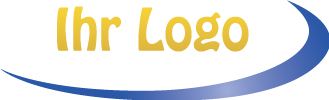 PROTOKOLLANDERESFür eine Smartsheet Vorlage hier klickenDATUM:Donnerstag, 3. März 2016UHRZEIT:10:30 UhrORT:Konferenzraum BINITIATOR:Anne WeberPROTOKOLL:Greta EllnerTITEL/ZIEL:[Ihr Text]ZEITNEHMER:Felix JürgensMODERATOR:Anne WeberANZAHL TEILNEHMER:22[Tagesordnungspunkt hier eintragen][Tagesordnungspunkt hier eintragen][Tagesordnungspunkt hier eintragen][Tagesordnungspunkt hier eintragen][Tagesordnungspunkt hier eintragen][Tagesordnungspunkt hier eintragen]VORGESEHENE ZEIT5 Min.5 Min.PRÄSENTIERT VONGreta EllnerGreta EllnerDISKUSSION  BemerkungenBemerkungenBemerkungenBemerkungenBemerkungenFAZITBemerkungenBemerkungenBemerkungenBemerkungenBemerkungenAKTIONSPUNKTAKTIONSPUNKTHANDLUNGSBEDARF SEITENSHANDLUNGSBEDARF SEITENSHANDLUNGSBEDARF SEITENSHANDLUNGSBEDARF BISBeschreibung der HandlungBeschreibung der HandlungGreta EllnerGreta EllnerGreta EllnerFreitag, 22. April, 2016, 13:00 Uhr[Tagesordnungspunkt hier][Tagesordnungspunkt hier][Tagesordnungspunkt hier][Tagesordnungspunkt hier][Tagesordnungspunkt hier][Tagesordnungspunkt hier]VORGESEHENE ZEIT5 Min.5 Min.PRÄSENTIERT VONGreta EllnerGreta EllnerDISKUSSION  [Geben Sie hier Ihren Text ein][Geben Sie hier Ihren Text ein][Geben Sie hier Ihren Text ein][Geben Sie hier Ihren Text ein][Geben Sie hier Ihren Text ein]FAZIT[Geben Sie hier Ihren Text ein][Geben Sie hier Ihren Text ein][Geben Sie hier Ihren Text ein][Geben Sie hier Ihren Text ein][Geben Sie hier Ihren Text ein]AKTIONSPUNKTAKTIONSPUNKTHANDLUNGSBEDARF SEITENSHANDLUNGSBEDARF SEITENSHANDLUNGSBEDARF SEITENSHANDLUNGSBEDARF BISBeschreibung der HandlungBeschreibung der HandlungGreta EllnerGreta EllnerGreta EllnerFreitag, 22. April, 2016, 13:00 Uhr[Tagesordnungspunkt hier][Tagesordnungspunkt hier][Tagesordnungspunkt hier][Tagesordnungspunkt hier][Tagesordnungspunkt hier][Tagesordnungspunkt hier]VORGESEHENE ZEIT5 Min.5 Min.PRÄSENTIERT VONGreta EllnerGreta EllnerDISKUSSION  [Geben Sie hier Ihren Text ein][Geben Sie hier Ihren Text ein][Geben Sie hier Ihren Text ein][Geben Sie hier Ihren Text ein][Geben Sie hier Ihren Text ein]FAZIT[Geben Sie hier Ihren Text ein][Geben Sie hier Ihren Text ein][Geben Sie hier Ihren Text ein][Geben Sie hier Ihren Text ein][Geben Sie hier Ihren Text ein]AKTIONSPUNKTAKTIONSPUNKTHANDLUNGSBEDARF SEITENSHANDLUNGSBEDARF SEITENSHANDLUNGSBEDARF SEITENSHANDLUNGSBEDARF BISBeschreibung der HandlungBeschreibung der HandlungGreta EllnerGreta EllnerGreta EllnerFreitag, 22. April, 2016, 13:00 Uhr[Tagesordnungspunkt hier][Tagesordnungspunkt hier][Tagesordnungspunkt hier][Tagesordnungspunkt hier][Tagesordnungspunkt hier][Tagesordnungspunkt hier]VORGESEHENE ZEIT5 Min.5 Min.PRÄSENTIERT VONGreta EllnerGreta EllnerDISKUSSION  [Geben Sie hier Ihren Text ein][Geben Sie hier Ihren Text ein][Geben Sie hier Ihren Text ein][Geben Sie hier Ihren Text ein][Geben Sie hier Ihren Text ein]FAZIT[Geben Sie hier Ihren Text ein][Geben Sie hier Ihren Text ein][Geben Sie hier Ihren Text ein][Geben Sie hier Ihren Text ein][Geben Sie hier Ihren Text ein]AKTIONSPUNKTAKTIONSPUNKTHANDLUNGSBEDARF SEITENSHANDLUNGSBEDARF SEITENSHANDLUNGSBEDARF SEITENSHANDLUNGSBEDARF BISBeschreibung der HandlungBeschreibung der HandlungGreta EllnerGreta EllnerGreta EllnerFreitag, 22. April, 2016, 13:00 UhrBEOBACHTER BemerkungenRESSOURCENBemerkungenBESONDERES  BemerkungenPROTOKOLL FREIGEGEBEN:
(Unterschrift & Datum)